Liliʻu Ē - Chant by Antone Kaoʻo, Music by John KauliaLiliʻu Ē - Chant by Antone Kaoʻo, Music by John KauliaLiliʻu Ē - Chant by Antone Kaoʻo, Music by John KauliaĒ Lilʻu ēNoho nani maiKô kino ēKiʻi milimiliKô maka ēNôweo neiKô papâlinaÊ kukû anaKô poʻohiwiAni peʻahiKô poliêNahenahe waleKô kuliêNuku moi ʻoeKô wâwaePahu aʻe i lunaHaʻina ʻia maiAna ka puanaĒ Liliʻu ēE noho nani maiĒ ô ē LiliʻuI kou inoaKa hae kalaunuO Hawaiʻi nei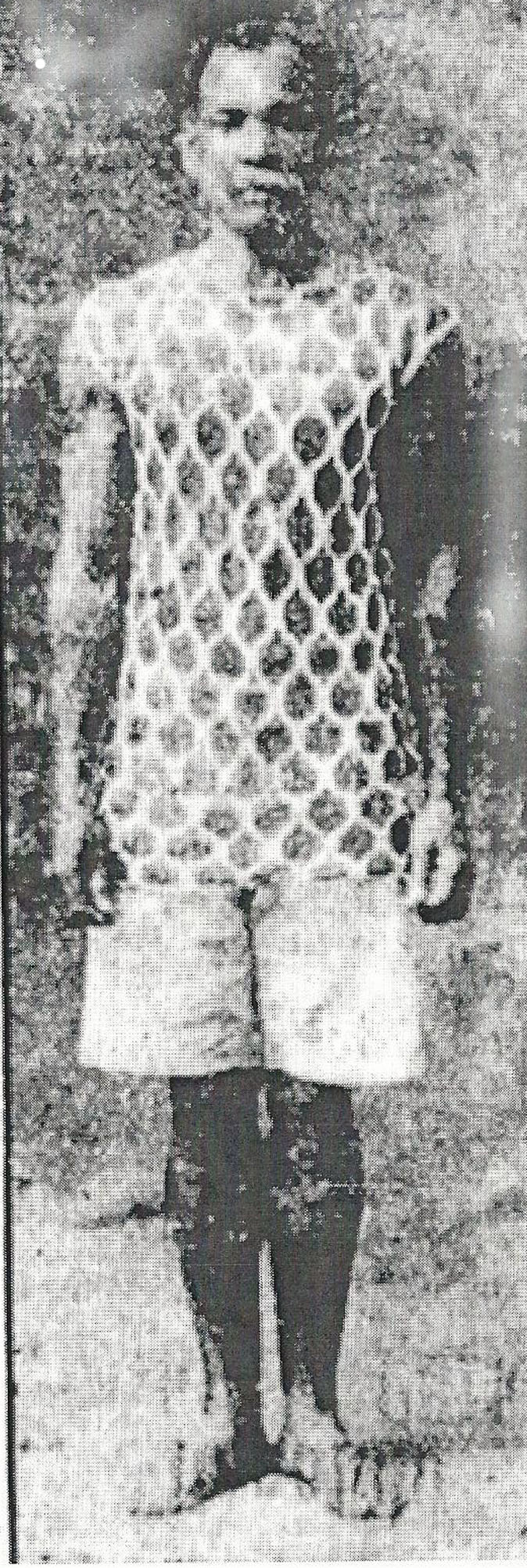 Antone KaoʻoO LiliʻuSitting so beautifullyYour personWe fondly touch|Your eyesSparkleYour cheeksStand out Your shouldersWave like a fanYour bosomIs so soft Your kneesLike a moi fish noseYour feet Are lifted up Tell The refrain Of Liliʻu Sitting beautifully Answer, Liliʻu To your name The crowning glory Of HawaiʻiSource: Thomas T Shirai Jr., Great-Great Grand Nephew of Anton Kaoʻo (noted hula master from Waialua) - This chant was originally composed for Queen Kapiʻolani (Ê Kapiʻolani ê) and modified for dedication to Queen Liliʻuokalani. Also known as the Queen's Hula, Kaoʻo wanted to express his loyalty and aloha for Queen Liliʻuokalani. Moi is the threadfish. Copyright 1923, 43 Charles E. King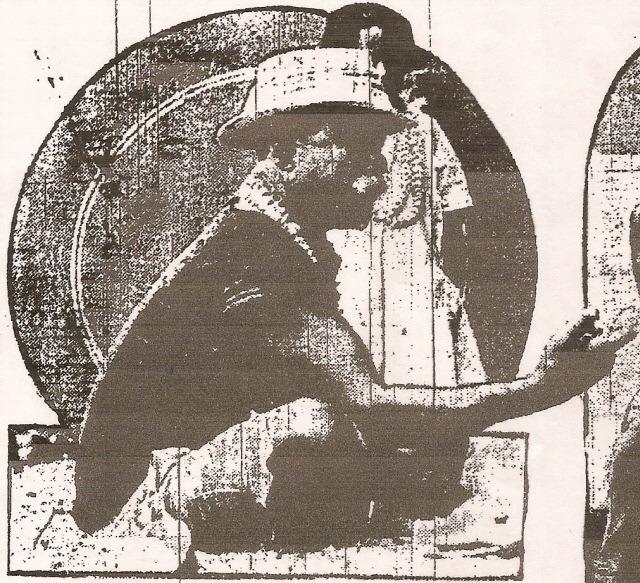 Antone Kaoʻo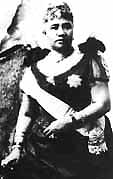 Queen Liliʻuokalani 